Draft MinutesOctober 18, 2022Butte CPR Board Meeting7:00 p.m.Butte CPR office – 27 W. Park St.Call to OrderIn attendance: Jason Silvernale, Paul Seccomb, Pat Mohan, Doug Shidler, Mitzi Rossillon, Nancy Woodruff via Zoom, and Irene ScheideckerApproval of Previous meeting minutes - approvedPublic comment (limited to 5 minutes per person)Reports/Announcements:Treasurer’s report – attached. Also attached is a Comparison 2022 annual budget showing income and expenses for the 1st through 3rd quarters of 2022Coordinator’s Report – Irene reported that the reviews of the Cultural Trust Grant applications were held and that she had requested a copy of the comments. Due to busy schedule, she did not get plans made for an October Meet & Greet. It was agreed to consider that event for February/March instead.Council of Commissioners meetings – At the October 19th meeting, the council will vote to approve (or not) the sale of the Rescue Mission lots on East Park. Issues of contention are the method of advertising and the fact that the cost of demolition is not being recouped.URA meeting – no items of great interestHPC meeting – John Riordan, HPC board member and councilman, got $225,000 approved in the county budget for demolition of condemned buildings.Website – no reportCommittee Reports:BHT Revolving Fund – Just submitted a large request from SARTA and will exhaust the SARTA funds by the end of next quarter.  Concrete work will hopefully be done before winter sets in. Painting of the gable ends will take place this Thursday and Friday.HIP- Butch Gerbrandt was paid.  The concrete work on the Episcopal Church was badly done- should we pay?Salvage – Final sale for 2022 is Wednesday Oct 19th. Jason has a contact in Fort Benton with radiators. Because of the distance and the need for storage space, we will not get the radiators, but will pass along the contact infor to interested parties.Story of Butte – The Frank Little tour has been added to the site and got good press.  Next up will be a Tech tour.  8x8” window clings and wraps are being designed to put up in businesses around town.Grant match reporting – Turn in volunteer hours to IreneNew Business:Steward Mine Yard – the mine yard has become a giant parking lot for vehicles and trailers from Action Inc and a dumping zone for other stuff.  BSB got a grant for substantial improvements to the mine yard, and this destroys it historic character. There is fenced BSB property north of Nancy on Main Street that would be more appropriate. Mitzi will call Julia CrainOld Business:Community Culture and Heritage group – historic gathering places tour.  Irene reported that the tour date is set for November 19th from 10 to 3 and will include the synagogue, St. Patrick’s Church, Knights of Columbus, the Masonic Temple, and the Mother Lode. The group felt they could recruit volunteers without using our Dust to Dazzle list.Meet & Greet - It was agreed to consider that event for February/March as a follow-up to the membership campaign.Newsletter – Printed newsletter with membership envelopes will be going out in November.  Suggested articles: Dust to Dazzle (Kelly Rose), Butte Historic Trust (Jason), Story of Butte (Nancy), blurb about HIP grants, how to get a National Register sign.Next board meetings – Nov. 15, Dec. 13[It was requested and approved that the December Christmas Party meeting be moved up by a week from December 20 so that more people could attend.  Taco del Sol was suggested as the location for the event.]Butte Citizens for Preservation and RevitalizationTreasurer’s ReportPeriod September 21 Through October 18, 2022DepositsExpensesChecking/savings account totals ≈ $49,716.30 (plus $165 to be deposited as of today; salvage sale and donation)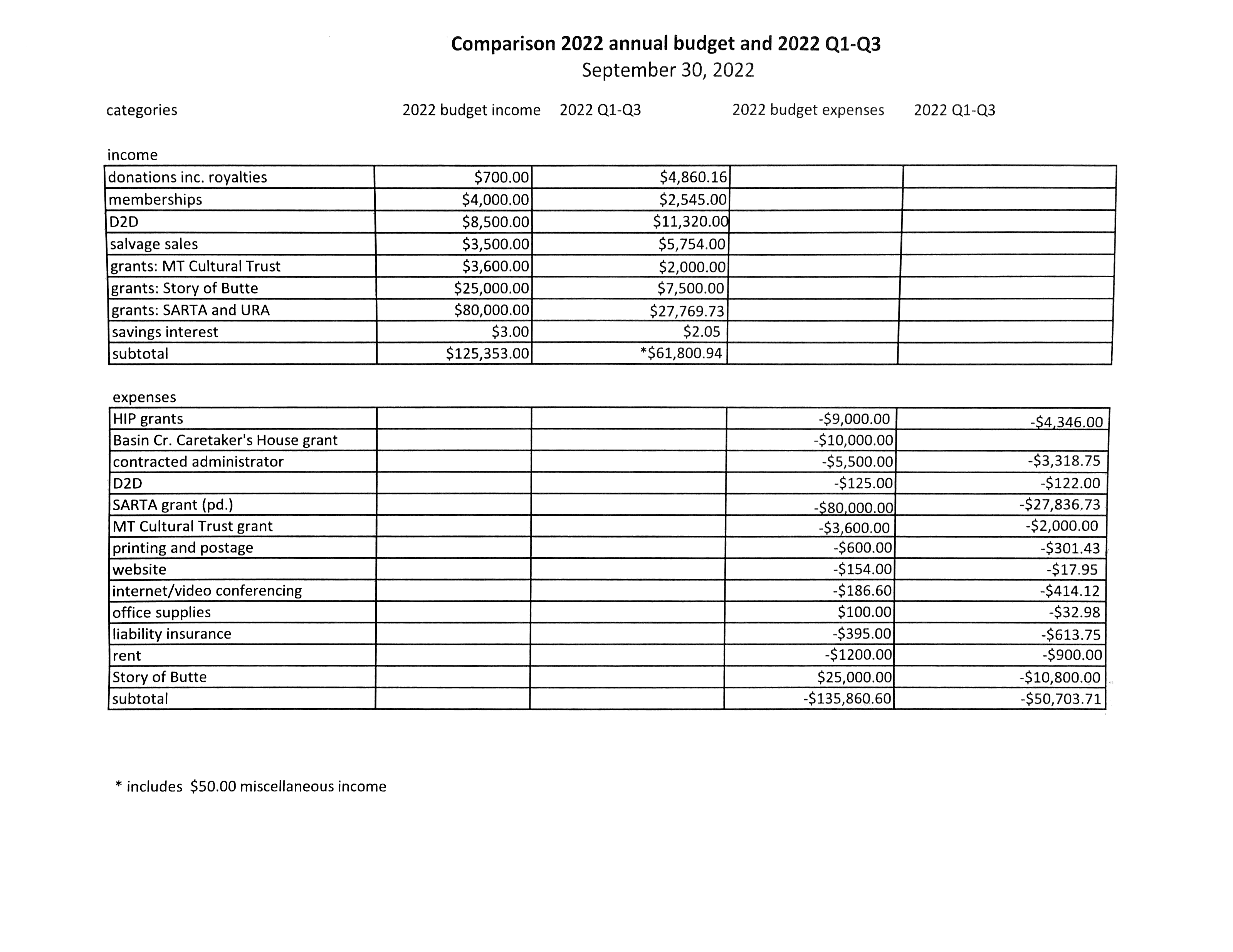 AmountSource150.00D2D silent auction594.00salvage sales$744.00totalAmountPurpose-100.00rent-40.98box of bank checks-1,596.00HIP grants-$1,736.00total